DODATNI DL2  Števila do 100, besedilne naloge               … kdor želiOče je kupil 60 sadik solate. Pripravil je 7 gredic. Koliko sadik solate je posadil na vsako gredico, če jih bo posadil na vsako gredico enako? Koliko sadik mu ostane?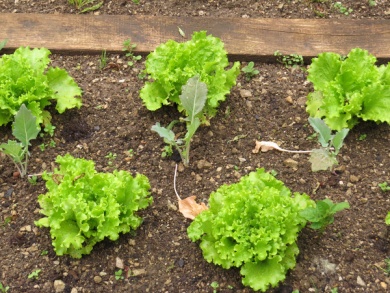 R: __________________________ O: ___________________________________________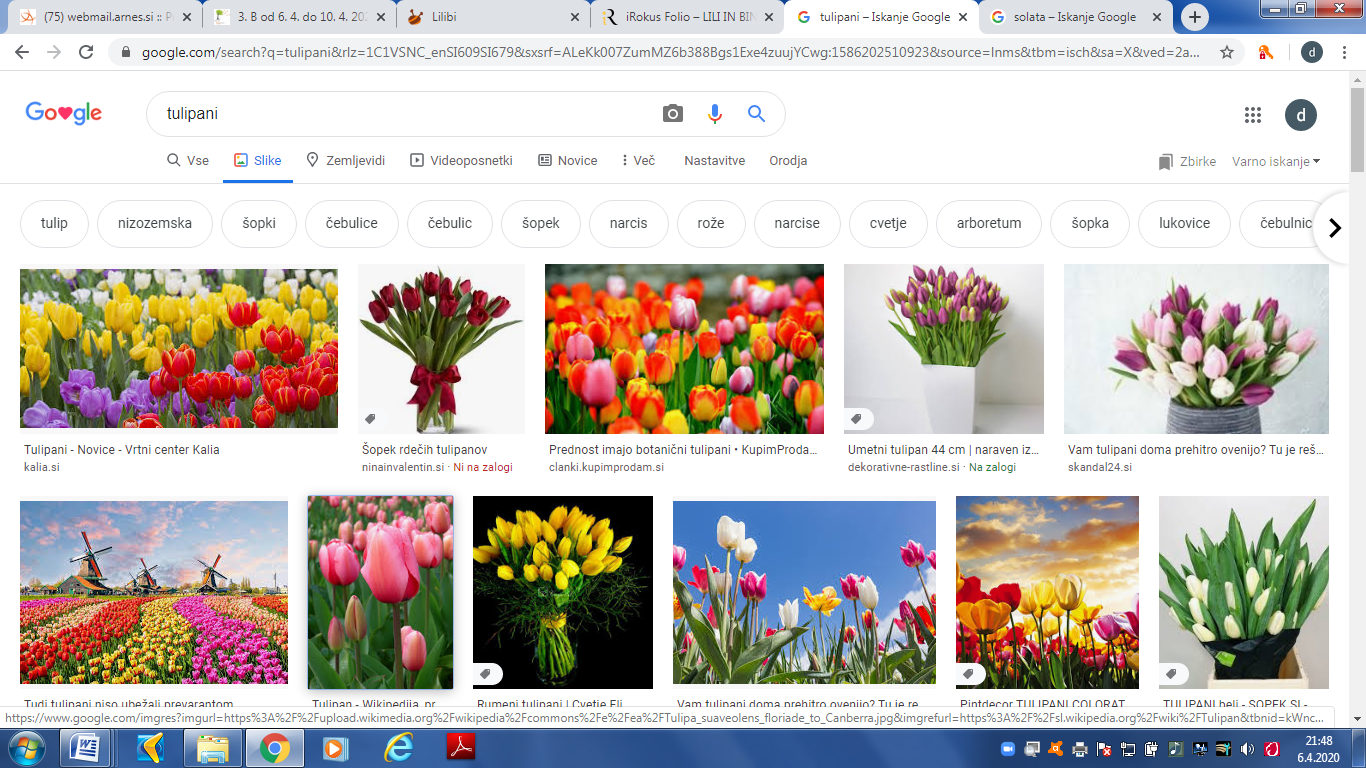 Na vrtu ima mama 6 gredic. V dveh gredicah raste 8 tulipanov, v štirih gredicah pa 6 vrtnic. Koliko je rož?R: __________________________ O: __________________________________________Izberi pravilen odgovor in ga zapiši na črto.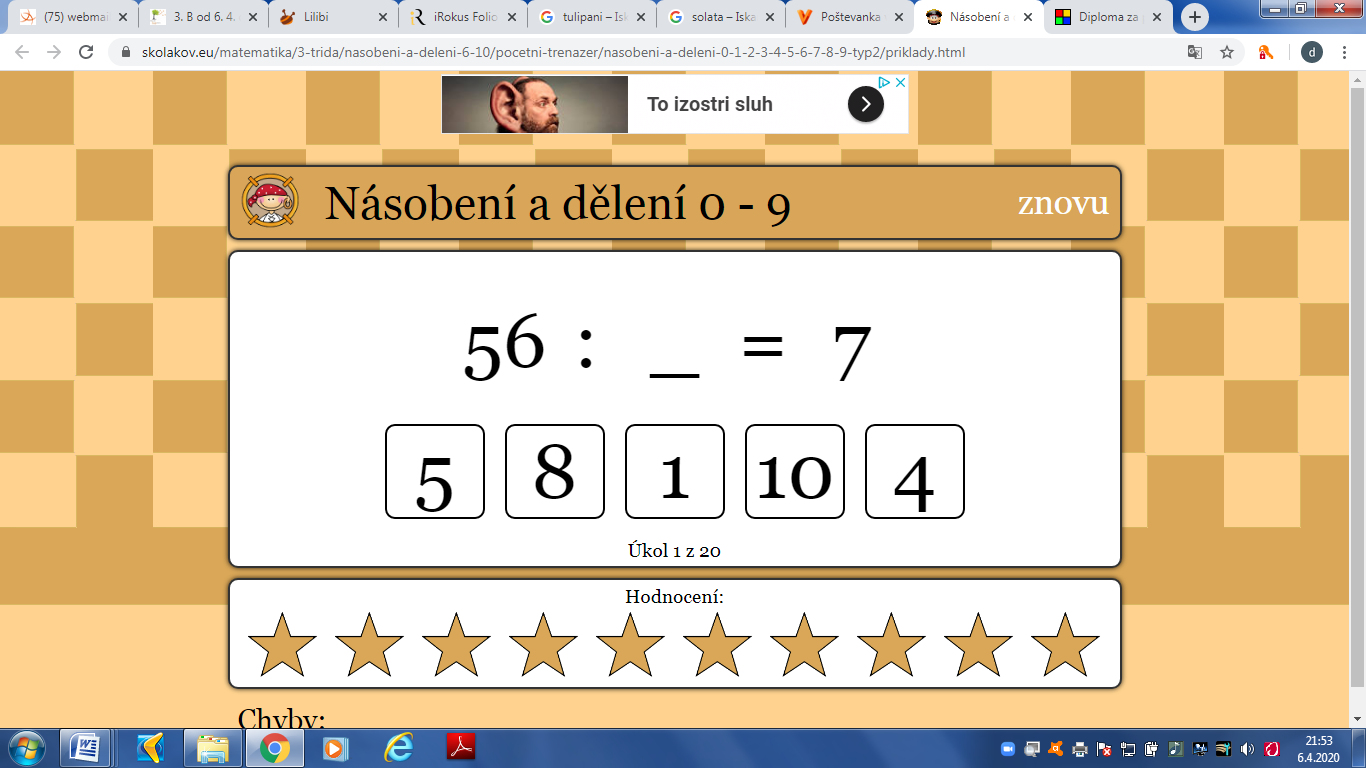 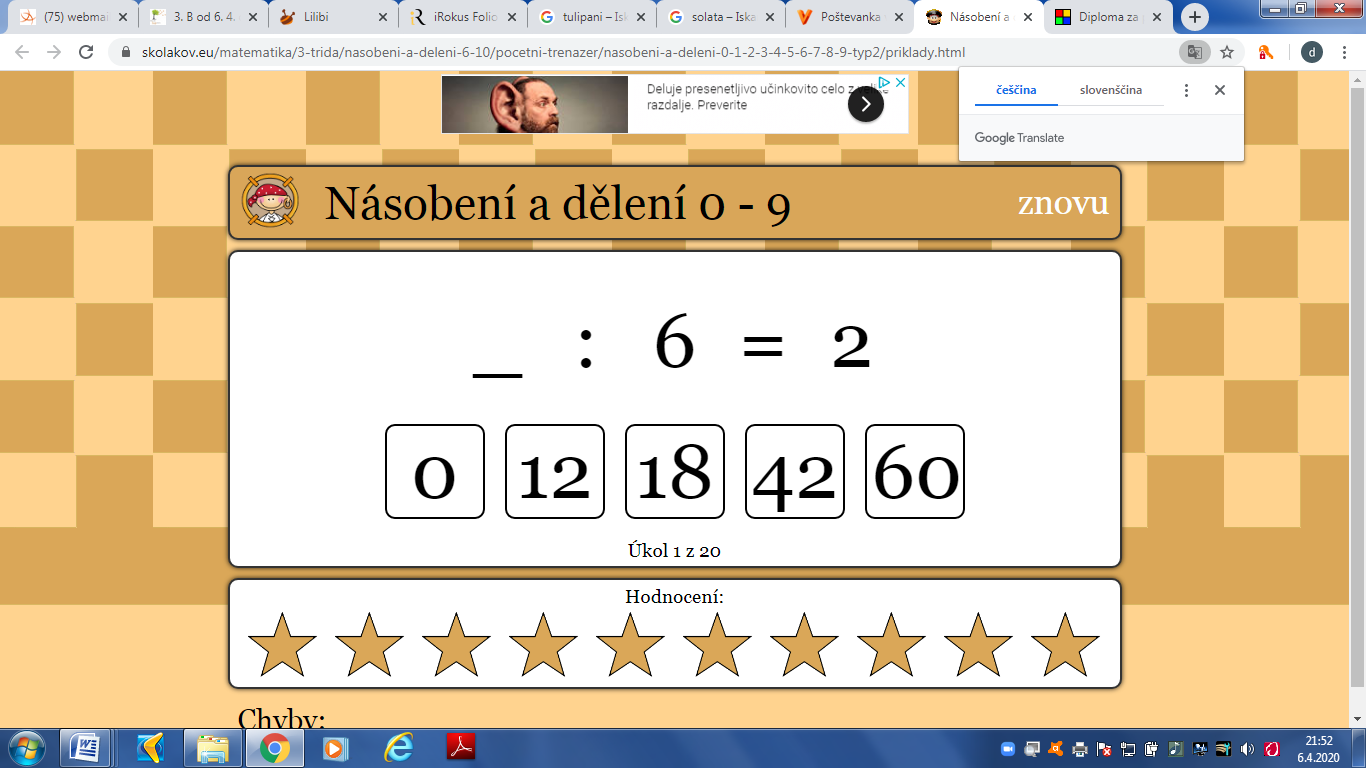 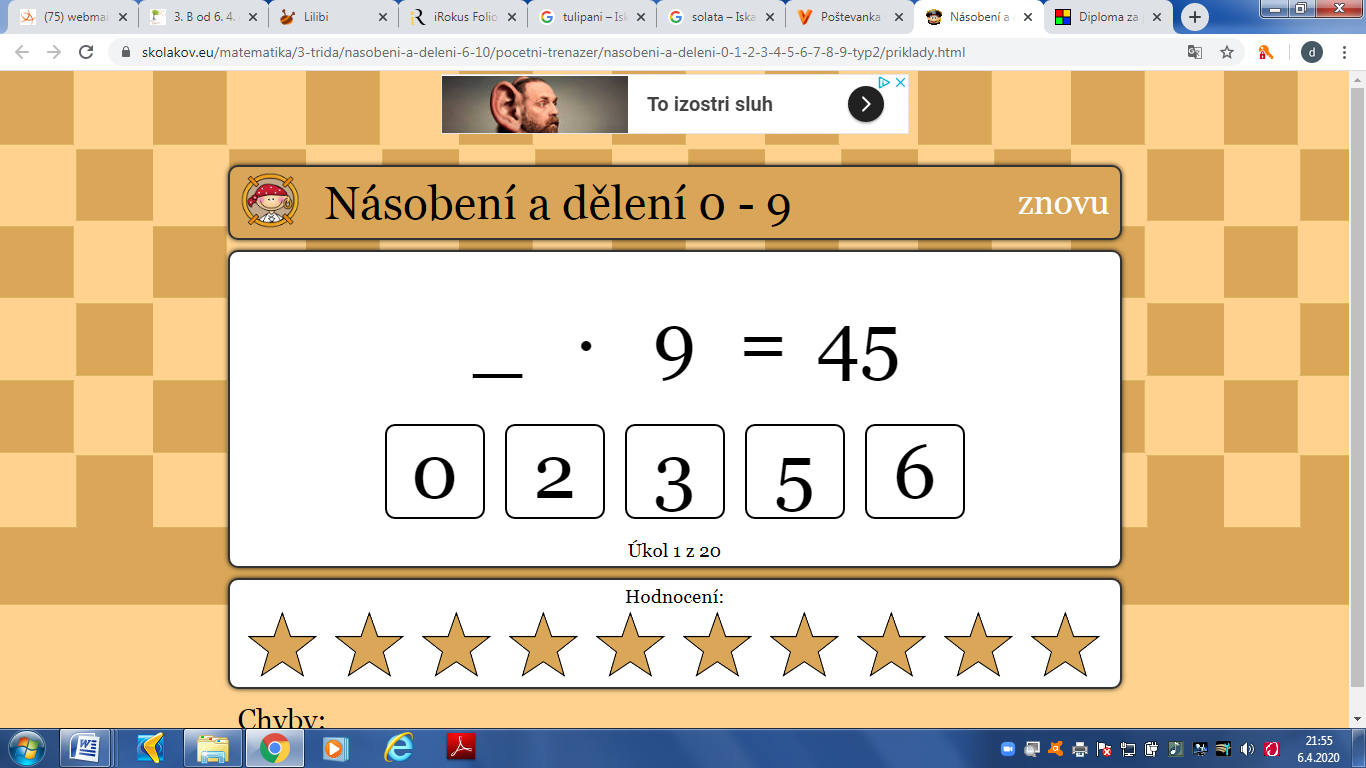 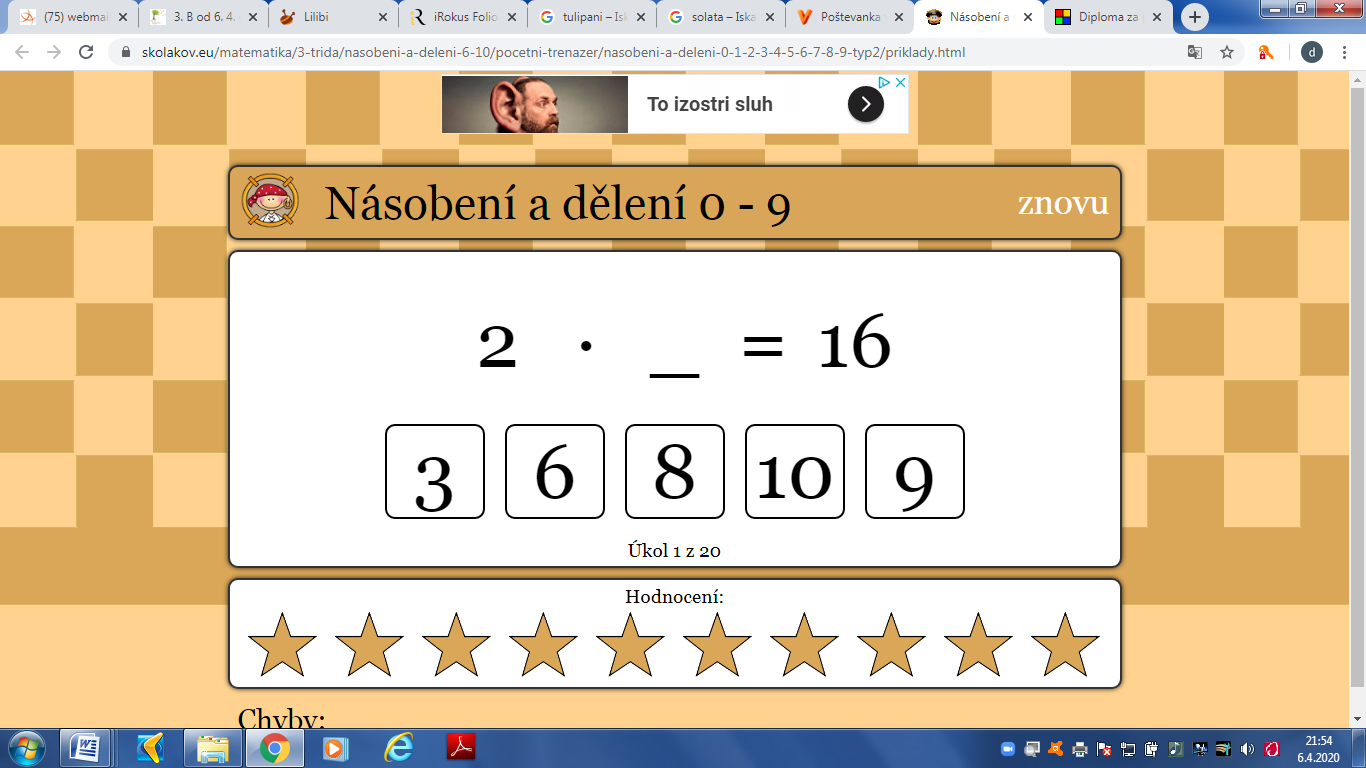 REŠITVE: 56 Ostanejo mu 4 sadike.40 Rož je 40.12, 88, 5